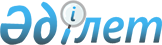 Қазақстан Республикасының Ұлттық қауiпсiздiк комитетi жеке құрамының ақшалай үлесi (еңбек ақысы) туралы
					
			Күшін жойған
			
			
		
					Қазақстан Республикасы Министрлер Кабинетiнiң Қаулысы 1995 жылғы 24 мамыр N 733. Күшi жойылды - Қазақстан Республикасы Үкіметінің 1996.12.25. N 1620 қаулысымен.



          Қазақстан Республикасының Министрлер Кабинетi қаулы етедi:




          1. Қазақстан Республикасының Ұлттық қауiпсiздiк комитетi 




органдары қызметкерлерiнiң лауазымдық жалақыларының схемасы 1-10
кестелерге сәйкес бекiтiлсiн.
     2. Еңбекке ақы төлеудiң осы қаулымен көзделген шарттары
1995 жылдың 1 наурызынан бастап енгiзiлсiн.
     3. "Қазақстан Республикасының Ұлттық қауiпсiздiк комитетi
жеке құрамының ақшалай үлесi (еңбек ақысы) туралы" Қазақстан
Республикасы Министрлер Кабинетiнiң 1994 жылғы 2 желтоқсандағы
N 1343 қаулысының 1-тармағының күшi жойылған деп танылсын.
            Қазақстан Республикасының
              Премьер-министрi
                                       Қазақстан Республикасы
                                       Министрлер Кабинетiнiң
                                       1995 жылғы 24 мамырдағы
                                           N 733 қаулысына
                                             1-кесте
            Қазақстан Республикасының ҰҚК-i орталық
            аппаратының басшы және офицер құрамының
               Лауазымдық жалақыларының мөлшерi
---------------------------------------------------------------------
         Лауазым                                  ! Айлық лауазымдық
                                                  ! жалақы (теңгемен)
---------------------------------------------------------------------
Комитет төрағасы                                       4600
Комитет төрағасының бiрiншi орынбасары                 4200
Комитет төрағасының орынбасары                         4000
Бас басқарма бастығы                                   3750
Басқарманың, дербес қызметтiң бастығы;
аппарат төрағасының басшысы                            3400     
Дербес бөлiм бастығы                                   3250
Басқармаға енетiн бөлiмнiң бастығы                     2900
Бөлiмше бастығы                                        2630
Аға жедел уәкiл                                        2300
Жедел уәкiл                                            2000
---------------------------------------------------------------------
                                       Қазақстан Республикасы 
                                       Министрлер Кабинетiнiң
                                       1995 жылғы 24 мамырдағы
                                           N 733 қаулысына
                                              2-кесте
            Қазақстан Республикасының ҰҚК-нiң облыстар
            бойынша басқармалары офицерлiк құрамының
                 Лауазымдық жалақыларының мөлшерi
---------------------------------------------------------------------
            Лауазым                              ! Айлық лауазымдық
                                                 ! жалақы (теңгемен)
---------------------------------------------------------------------
ҰҚКБ бастығы                                           3800
ҰҚКБ орынбасарының бастығы                             3600
Қызмет бастығы                                         3000
Бөлiм бастығы, қалалық-аудандық бөлiм бастығы          2800
Қызметке енетiн бөлiмнiң бастығы                       2700
Бөлiмшенiң, хатшылықтың бастығы, аға инспектор         2400
Аға жедел уәкiл, аға тергеушi                          2200
Жедел уәкiл, тергеушi                                  2000
---------------------------------------------------------------------
                                       Қазақстан Республикасы  
                                       Министрлер Кабинетiнiң
                                       1995 жылғы 24 мамырдағы
                                           N 733 қаулысына
                                              3-кесте
            Қазақстан Республикасының ҰҚК органдары 
       прапорщиктерiнiң, мичмандарының және мерзiмнен тыс 
                қызметтегi әскери қызметшiлерiнiң
                Лауазымдық жалақыларының мөлшерi
---------------------------------------------------------------------
    Тарифтiк              ! Тарифтiк разрядтар бойынша лауазымдық 
    разряд                !          жалақы (теңгемен)
---------------------------------------------------------------------
     I                                      850
     II                                     950
     III                                   1300
     IV                                    1400
     V                                     1450
     VI                                    1500
     VII                                   1600
     VIII                                  1750
     IX                                    1900
---------------------------------------------------------------------
                                       Қазақстан Республикасы
                                       Министрлер Кабинетiнiң
                                       1995 жылғы 24 мамырдағы
                                           N 733 қаулысына
                                              4-кесте
            Қазақстан Республикасының ҰҚК мен ҰҚКБ-сы
   орталық аппаратының облыстар бойынша басшы қызметкерлерiнiң,
               мамандарының және қызметшiлерiнiң
                 Айлық жалақыларының мөлшерi
---------------------------------------------------------------------
            Лауазым                        ! Айлық лауазымдық жалақы
                                           !       (теңгемен)
                                           !-------------------------
                                           !    ҰҚК          ҰҚКБ
---------------------------------------------------------------------
Экономикалық кеңесшi, консультант               2750          -
Бас маман (аға референт)                        2650          -
Жетекшi маман (референт)                        2400         1900
1 санаттағы маман                               1900         1500
2 санаттағы маман                               1750         1300
Маман                                           1600         1250
Барлық мамандықтардың инженерлерi:
            1 санаттағы                         1900         1500
            2 санаттағы                         1750         1300
Барлық мамандықтардың инженерлерi               1600         1250
Инспектор:  1 санаттағы                         1250         1100
            2 санаттағы                         1200         1060
Инспектор                                       1100          900
Барлық мамандықтардың техниктерi:
            1 санаттағы                         1250         1200    
            2 санаттағы                         1200         1100
Барлық мамандықтардың техниктерi                1100         1060
Сақтау қоймасының, шаруашылық мүлкiнiң,
қойманың меңгерушiлерi, қоймашы                 1100          900
Механик, оператор                               1200         1100
1 санаттағы стенографияшы                       1250         1250
2 санаттағы стенографияшы, хатшы-стенографияшы,
1 санаттағы машинка басушы                      1100         1100
Диспетчер                                        900           -
2 санаттағы машинка басушы, хатшы-машинка
басушы                                           800          800
Iс жүргiзушi, архивариус                         650          650
Ғимаратты қараушы                                800           -
---------------------------------------------------------------------
                                       Қазақстан Республикасы  
                                       Министрлер Кабинетiнiң
                                       1995 жылғы 24 мамырдағы
                                           N 733 қаулысына
                                              5-кесте
            Қазақстан Республикасы ҰҚК әскери қарсы
             барлау органдары офицерлiк құрамының
                Лауазымдық жалақыларының мөлшерi
---------------------------------------------------------------------
        Лауазым                             ! Айлық лауазымдық жалақы
                                            ! (теңгемен)
---------------------------------------------------------------------
Бөлiм (округ) бастығы                              3240
Бөлiм (армия) бастығы                              3060
Бөлiм (корпус) бастығы                             2840
Бөлiм (дивизия) бастығы                            2700
Бөлiм (бригада, полк) бастығы                      2400
Бөлiмше, хатшылық бастығы                          2400
Аға жедел уәкiл                                    2200
Жедел уәкiл                                        2000
---------------------------------------------------------------------
                                       Қазақстан Республикасы
                                       Министрлер Кабинетiнiң
                                       1995 жылғы 24 мамырдағы
                                           N 733 қаулысына
                                              6-кесте
            Қазақстан Республикасының ҰҚК-i "А" 
    қызметiнiң әскери қызметшiлерi мен қызметшiлерiнiң
              Лауазымдық жалақыларының мөлшерi
---------------------------------------------------------------------
            Лауазым                         ! Айлық лауазымдық жалақы
                                            ! (теңгемен)
---------------------------------------------------------------------
Қызмет бастығы                                       4180
Қызмет бастығының орынбасары                         3930
Бөлiм бастығы                                        3840
Бөлiм бастығының орынбасары                          3810
Бөлiмше бастығы, қаржы тобының бастығы,
аға инспектор, жауапты кезекшi                       3790
Аға жедел уәкiл, жедел кезекшi                       3690
Аға сарапшы, жедел уәкiл, гараж бастығы,
жедел жүргiзушi                                      3590
Бөлiм коменданты, қару-жарақ жөнiндегi
нұсқаушы, механик-жүргiзушi                          3440
Жедел жүргiзушi, коменданттың көмекшiсi, 
арттехқару-жарақ қоймасының бастығы                  2460
1 санаттағы кезекшi коменданттың көмекшiсi           2060
Фельдшер, iс қағаздарын жүргiзу меңгерушiсi          2190
Бас маман                                            2650
Жетекшi маман                                        2400
Қоймашы                                              1060
Аумақты сыпырушы, өндiрiстiк үй-жайларды
сыпырушы                                              980
Қызметтiк үй-жайларды сыпырушы                        880
Жұмысшы                                              1250
---------------------------------------------------------------------
                                       Қазақстан Республикасы
                                       Министрлер Кабинетiнiң 
                                       1995 жылғы 24 мамырдағы
                                           N 733 қаулысына
                                              7-кесте
            Қазақстан Республикасы ҰҚК Әскери институты
        қызметкерлерiнiң негiзгi лауазымдық жалақыларының
                             Мөлшерi
---------------------------------------------------------------------
           Лауазым                          ! Айлық лауазымдық жалақы
                                            ! (теңгемен)
---------------------------------------------------------------------
Әскери институттың бастығы                           3860
Әскери институт бастығының бiрiншi         
орынбасары                                           3650
Әскери институт бастығының орынбасары                3590
Әскери институт бастығының тыл, қару-жарақ 
жөнiндегi орынбасары                                 3530
Әскери институт бастығының кадр жөнiндегi
көмекшiсi                                            3360
Қаржы-жоспарлау бөлiмiнiң, оқу бөлiмiнiң,
ғылыми бөлiмнiң, адъюнктураның және 
докторантураның бастығы                              3280
Бiрiншi факультеттiң бастығы                         3340
Екiншi, үшiншi, төртiншi факультеттердiң бастығы     3300
Кафедра бастығы                                      3240
Оқу дивизионының командирi                           3110
Оқытушы, ғылыми қызметкер, инспектор                 2800
Жеке құрам жөнiндегi инспекцияның бастығы            3180
Батальон командирi, қызметтiк иттер
питомнигiнiң бастығы                                 2740
Оқу заставасының бастығы, курстық офицер             2530
Взвод командирi                                      2060
     Ескертпе:





          Ғылыми дәрежесi және ғылыми атағы бар профессорлық-оқытушылық




құрамға, оқу және ғылыми бөлiмдердiң, адъюнктура мен докторантура
офицерлерiне лауазымдық жалақылар мына мөлшерде:
     - доцент ғылыми атағы немесе ғылым кандидаты ғылыми дәрежесi
барларға - 110 теңгеге;
     - доцент ғылыми атағы және ғылым кандидаты ғылыми дәрежесi
барларға - 240 теңгеге;
     - профессор ғылыми атағы немесе ғылым докторы ғылыми 
дәрежесi барларға - 360 теңгеге;
     - профессор ғылыми атағы және ғылым докторы ғылыми дәрежесi 
барларға - 490 теңгеге көбейтiледi.
---------------------------------------------------------------------
                                       Қазақстан Республикасы  
                                       Министрлер Кабинетiнiң
                                       1995 жылғы 24 мамырдағы
                                           N 733 қаулысына
                                             8-кесте
            Қазақстан Республикасының ҰҚК-i Әскери институты
                тыңдаушыларының лауазымдық жалақыларының
                              Мөлшерi
---------------------------------------------------------------------
          Лауазым                           ! Айлық лауазымдық жалақы
                                            ! (теңгемен)
---------------------------------------------------------------------
Бiрiншi курс тыңдаушысы                              290
Екiншi курс тыңдаушысы                               850
Үшiншi, төртiншi курстардың тыңдаушысы              1000
"Кiшi лейтенант" әскери атағы бар төртiншi,
бесiншi курстардың тыңдаушысы                       1410
---------------------------------------------------------------------
                                       Қазақстан Республикасы 
                                       Министрлер Кабинетiнiң
                                       1995 жылғы 24 мамырдағы
                                           N 733 қаулысына
                                            9-кесте
            Қазақстан Республикасының ҰҚК институты
                     офицерлiк құрамының
               Лауазымдық жалақыларының мөлшерi
---------------------------------------------------------------------
         Лауазым                            ! Айлық лауазымдық жалақы
                                            ! (теңгемен)
---------------------------------------------------------------------
Институт бастығы                                   3900
Бастықтың бiрiншi орынбасары                       3750
Бастықтың орынбасары                               3690
Сап жөнiндегi бастықтың көмекшiсi                  3400
Бiрiншi, екiншi факультеттердiң бастығы            3340
Үшiншi факультеттiң, оқу бөлiмiнiң бастығы         3280
Кафедра, бөлiм, аспирантура бастығы                3210
Бөлiмшенiң, курстың, қызметтiң, хатшылықтың
бастығы                                            2880
Оқытушы, ғылыми қызметкер                          2810
Бөлiм офицерi                                      2400
Кабинеттiң, лабораторияның, клубтың,
гараждың бастығы                                   2280
Инженер, дәрiгер                                   2060
---------------------------------------------------------------------
                                       Қазақстан Республикасы
                                       Министрлер Кабинетiнiң
                                       1995 жылғы 24 мамырдағы
                                           N 733 қаулысына
                                             10-кесте
            Қазақстан Республикасының ҰҚК-i Институты
                       тыңдаушыларының
               Лауазымдық жалақыларының мөлшерi
---------------------------------------------------------------------
            Лауазым                         ! Айлық лауазымдық жалақы
                                            ! (теңгемен)
---------------------------------------------------------------------
Бiрiншi курс тыңдаушысы                              290
Екiншi курс тыңдаушысы                               850
Үшiншi, төртiншi курстардың тыңдаушысы               980
"Кiшi лейтенант" әскери атағы бар төртiншi,
бесiншi курстар тыңдаушысы                          1410
Қайта даярлау легiнiң тыңдаушысы                    1440
---------------------------------------------------------------------
      
      


					© 2012. Қазақстан Республикасы Әділет министрлігінің «Қазақстан Республикасының Заңнама және құқықтық ақпарат институты» ШЖҚ РМК
				